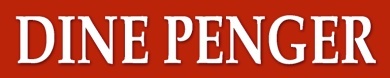 Kontrakt for privat kjøp av brukt båt1. Avtalepartene:2. Om båten:3. Kjente problemer med båten:
Bruk evt eget ark.4. Diverse:5. Kjøpesum og bekreftelse:6. Merknader:Sjekk av heftelser: BrønnøysundregisteretBåter under 7 meter kan ikke pantsettes. Staten ved namsmannen kan likevel ta utleggspant i selgers båt. Ring til Brønnøysundregistrene på telefon 75 00 75 00 og oppgi eierens fødselsnummer og finn ut om det er heftelser på båten. SkipsregisteretBåter over 10 meter kan pantsettes dersom den er registrert i Skipsregisteret. Sjekk derfor eierforhold og eventuelle heftelser der dersom  båten er over 7 meter. Telefon 55 54 12 50. Båter mellom 7 og 15 meter kan registreres i Skipsregisteret, mens større båter skal registreres der. SmåbåtregisteretDet er frivillig å registrere båten i Småbåtregisteret. Dine Penger anbefaler at den nye kjøperen registrerer båten der. Da vil det være enklere å finne frem til eier i forbindelse med ulykker og tyveri. Det koster 300 kroner å registrere båten. Se mer info på www.toll.no/baatEventuelle heftelser vil imidlertid ikke framgå av dette registeret.Selger og kjøper skal ha hvert sitt eksemplar av kontrakten. Begge skal signere kontraktene.Selgers navn:Kjøpers navn:Selgers adresse:Kjøpers adresse:Selgers postnr/sted:Kjøpers postnr/sted:Selgers tlfnr:Kjøpers tlfnr:Båtmerke og type:Motor:Byggeår:Årsmodell:Antall eiere:Motornummer:Registreringsnummer:Evt skrognummer (HIN-nummer):Har båten vært omlakkert? (ja/nei):Tidligere skader:Ekstrautstyr som følger med båten:Har båten noen problemer med:NeiJa               Hvis ja, spesifiser:MotorGirPropellRor / styringRigg og seil (for seilbåt)Skrog (råte, lekkasjer el.)Elektrisk anleggAnnetNeiJa               Hvis ja, spesifiser:Har kjøper besiktiget båten?Har kjøper prøvekjørt båten?Foreligger tilstandsrapport?Er båten typegodkjent?Er båten fri for heftelser?Hvis båten ikke er fri for heftelser, hvilke heftelser:Betalingsform (kontant, innbetaling på bankkonto eller avbetaling):Selger sier opp sin forsikring fra dato:Kjøpesum:Med bokstaver:Dato for kjøp:Sted:Bekreftelse mottatt:Mottatt beløp i bokstaver:Underskrift selger:Underskrift kjøper:Sted og dato: